 Группа 1,9Задание на 6 мая   Письменная работа по экранизации повести Б. Васильева «А зори здесь тихие»  Внимательно рассмотреть кадр из фильма. Назвать героев.   Дать краткое описание эпизода .1.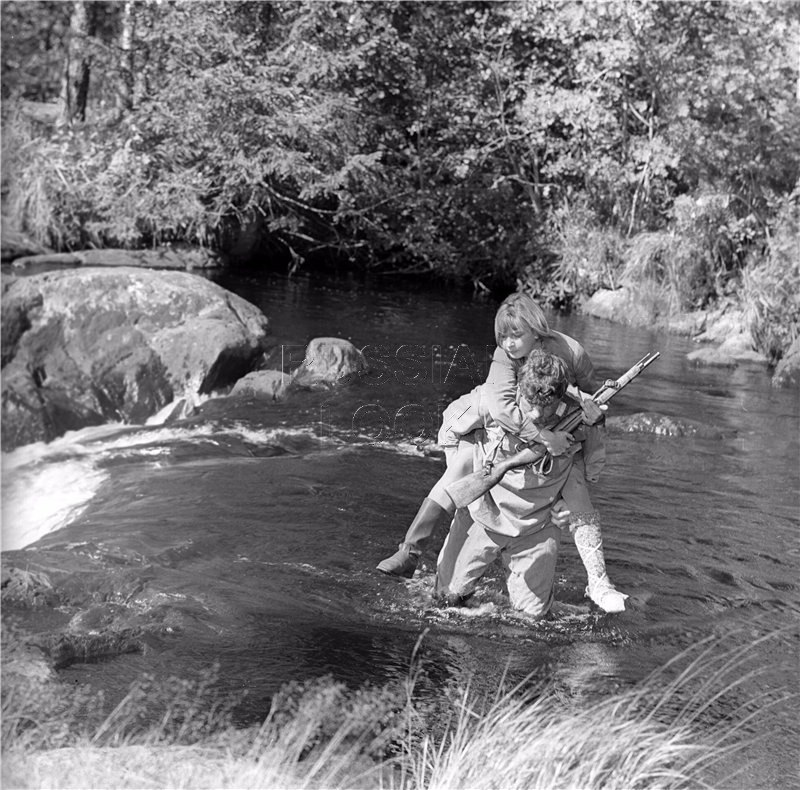 2.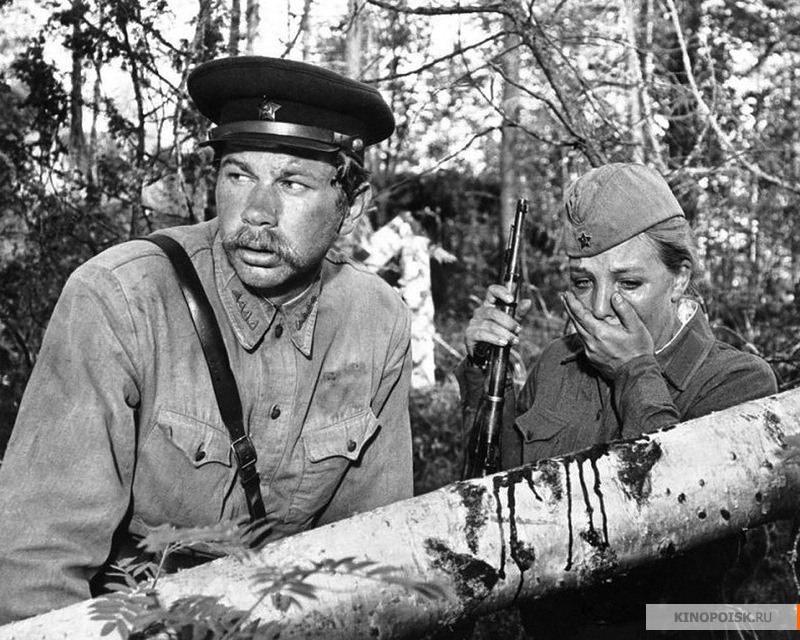 3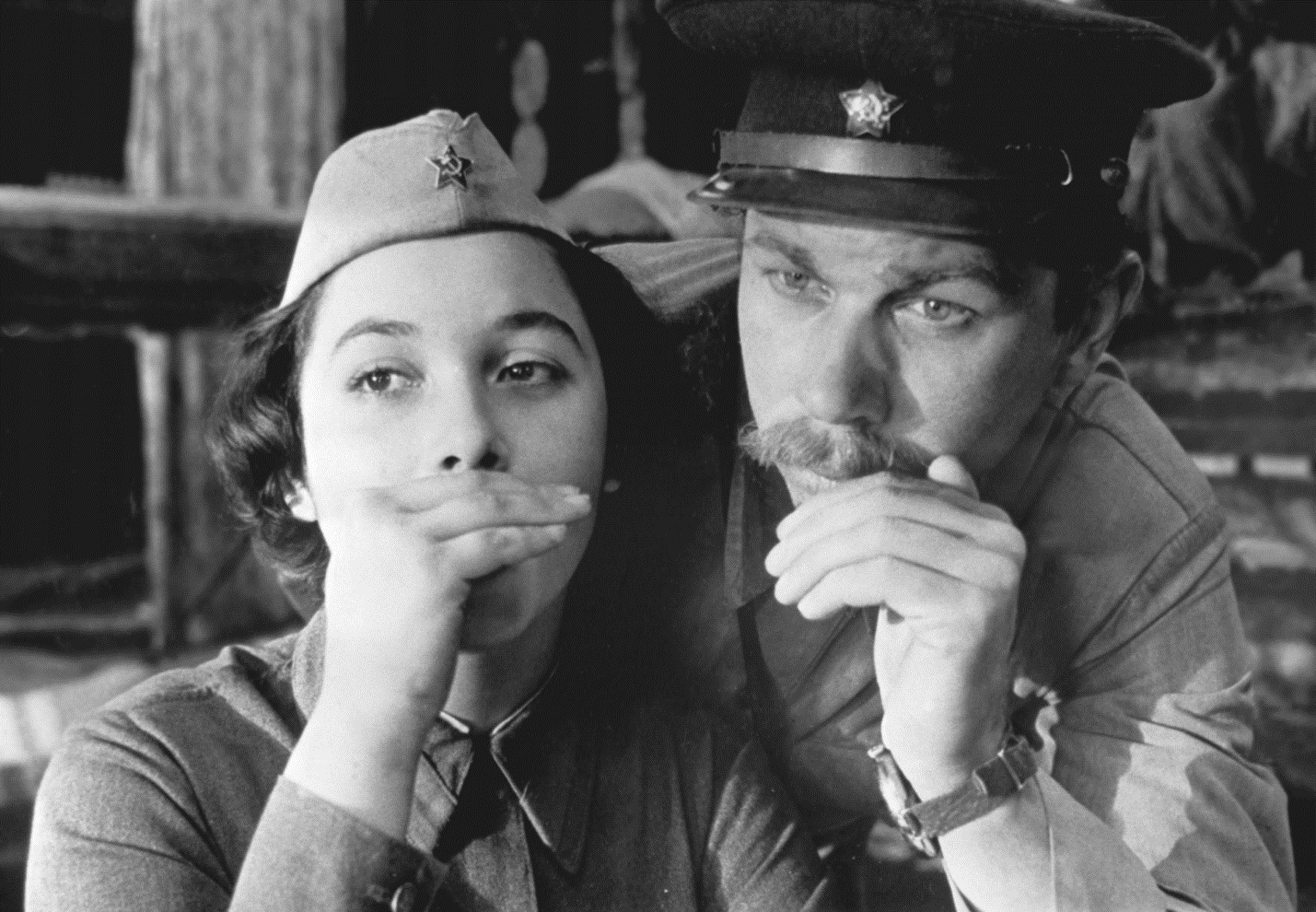 5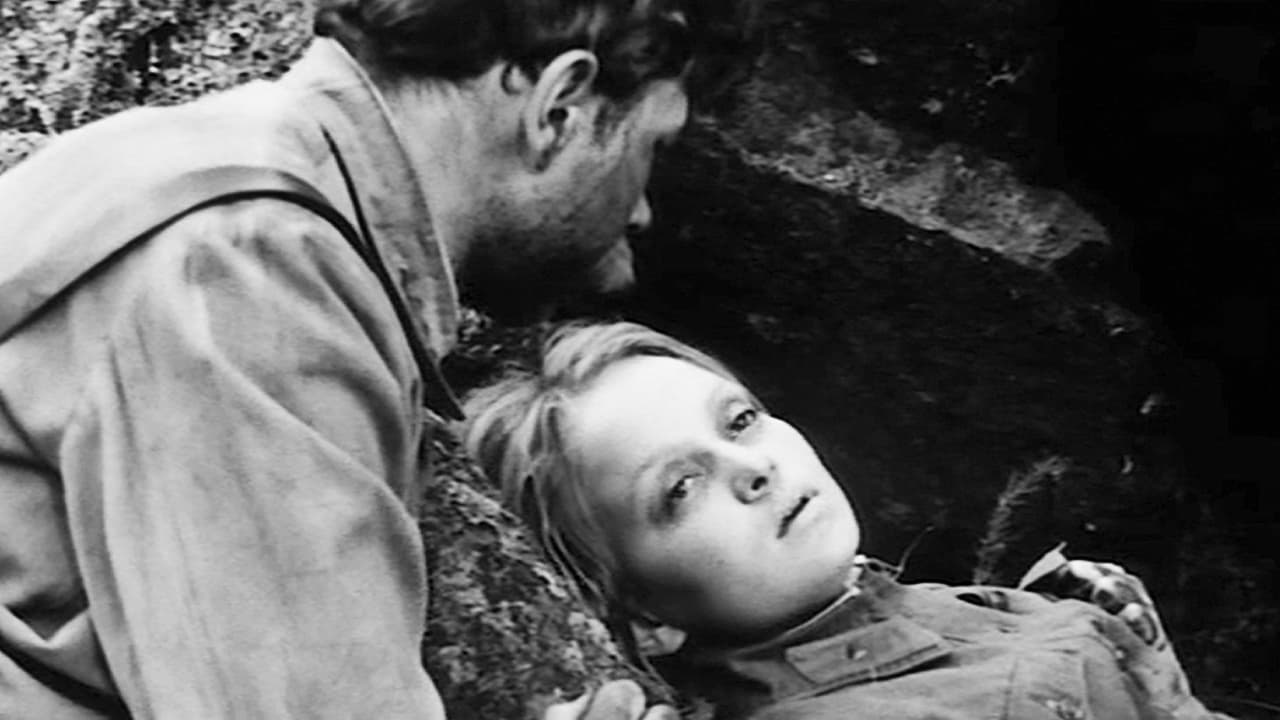 4. 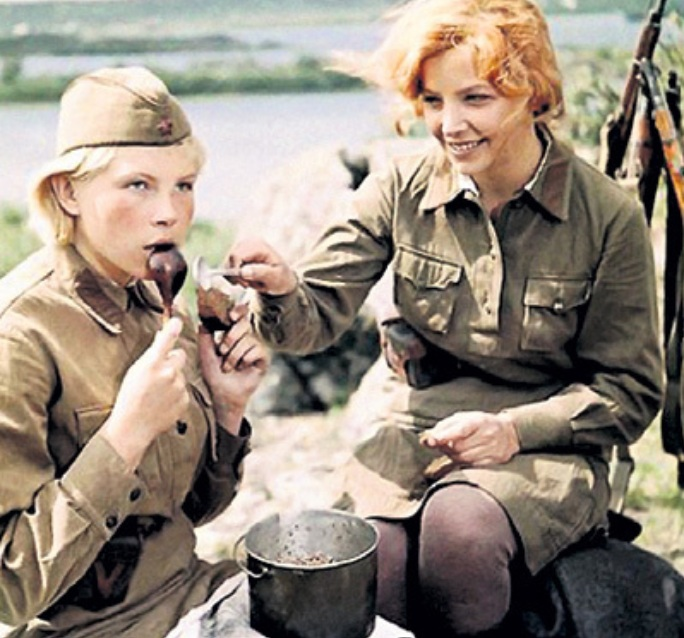 6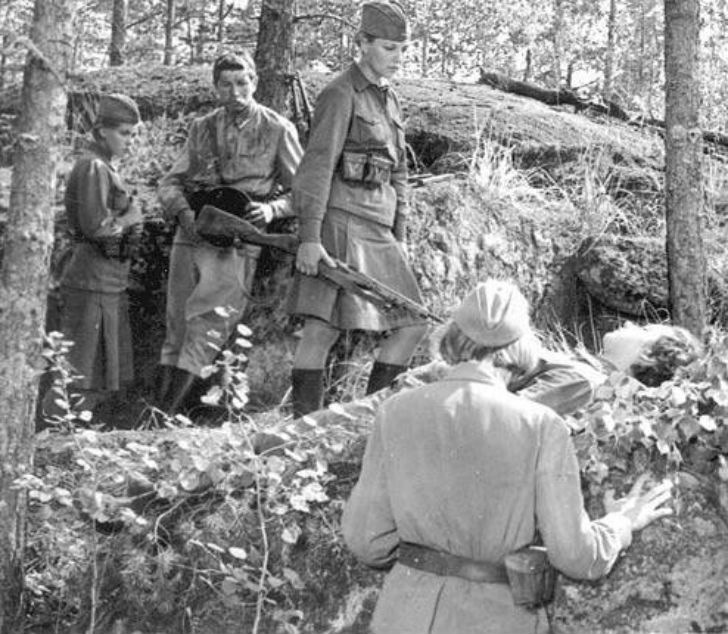 7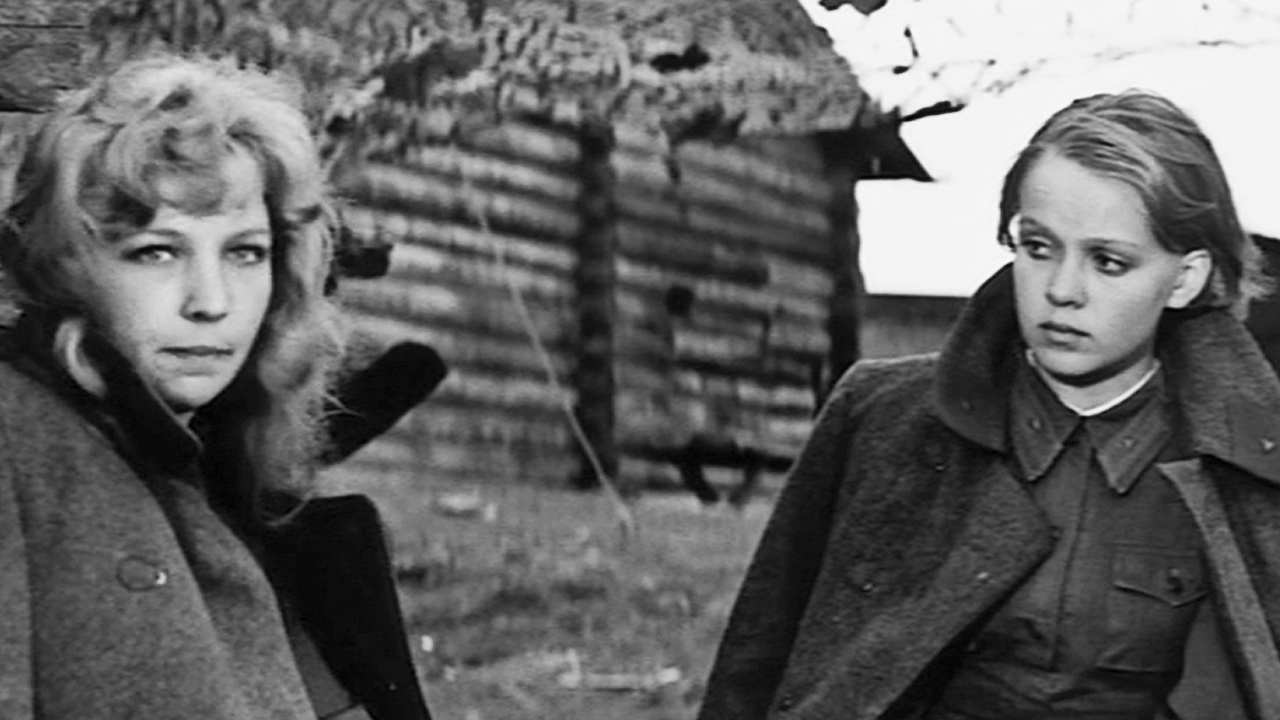 9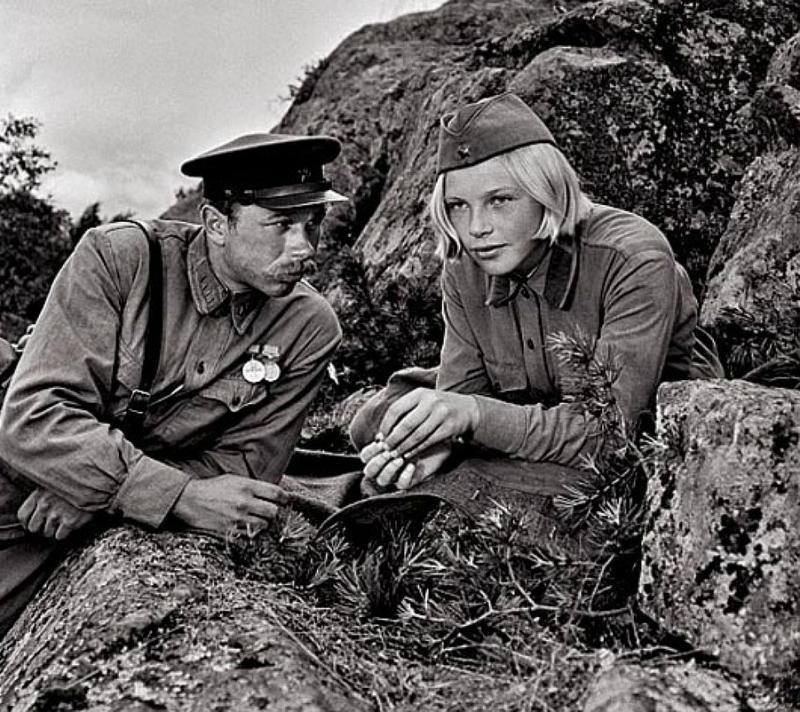 8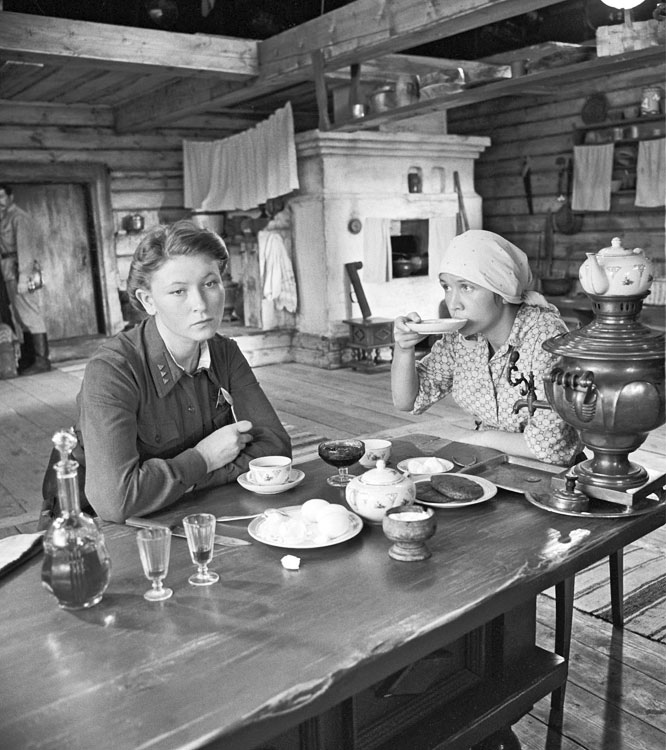 101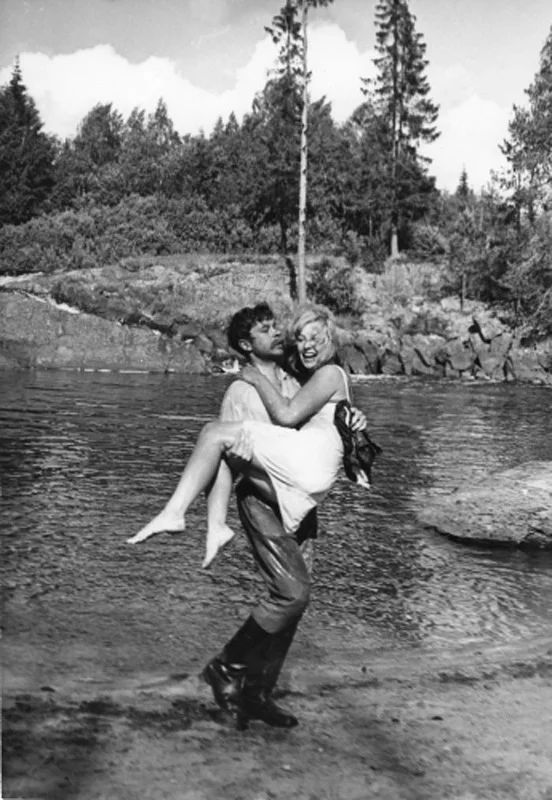 11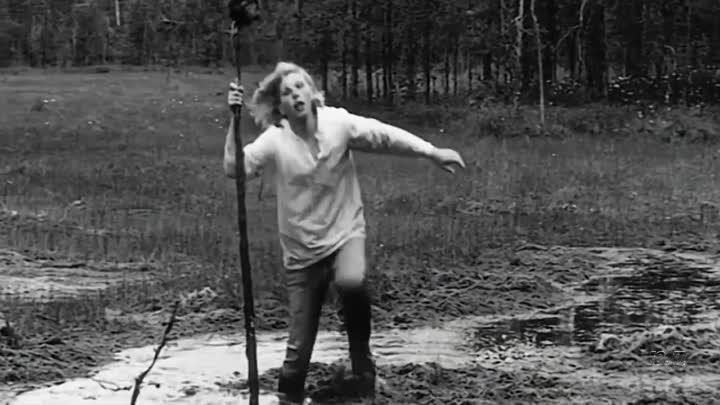 12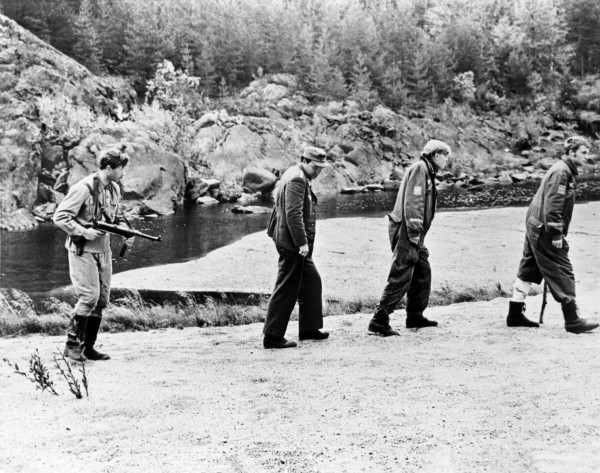 